職業開箱，探索未來宜蘭縣目前共有4座職探中心，分別為宜蘭國中於106年開設餐旅、設計職群，蘇澳國中於109年開設食品、家政職群，興中國中於109年開設電機電子、土木建築職群，礁溪國中於110年開設家政、商管職群共七大職群，未來職探中心的課程與師資皆能與縣內大專院校、國立高職及業界師資合作，協助縣內學生探索職業性向。本縣4座職探中心開課情形，宜蘭國中404場次9393人次、蘇澳國中125場2641人次、興中國中66場次1643人次、礁溪國中38場次858人次，國教署設置宜蘭國中及礁溪國中每年核定150萬經費，本縣設置蘇澳國中及興中國中每年核定90萬元。宜蘭國中職探夢工廠作為連結國小與高職五專、業界與學界的橋樑，邀請宜蘭縣內高職五專老師為學子授課。教師們在符合職業教育精神的前提下簡化課程，進行不同職群的試探。除高職五專教師，中心更積極引入外部資源，邀請業界講師進入職探中心授課，業師以職人精神帶小達人體驗，分享業界經驗，體驗職驗內容。宜蘭國中職探夢工廠自105學年度成立迄今，學期間課程開放受到縣內學校肯定，每逢開放報名，總是供不應求。107學年度設立超額比序條件進行篩選，以求更多學校班級能進到職探夢工廠。寒暑假營隊更曾於2分鐘內報名額滿。因為縣內第一所職探中心，為讓更多小學端老師認識職探中心，還特地安排從未到訪學校的專場體驗。在課程安排上中心落實檢討會議，從產界、學界、學生體驗感受等面向時序思考開發課程，保持不斷前進的能量，是宜蘭國中職探中心一大特色。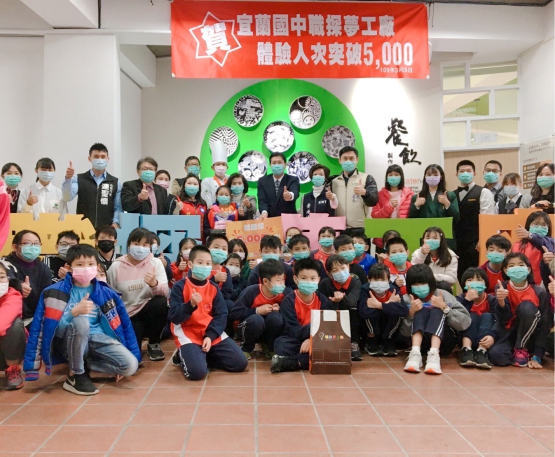 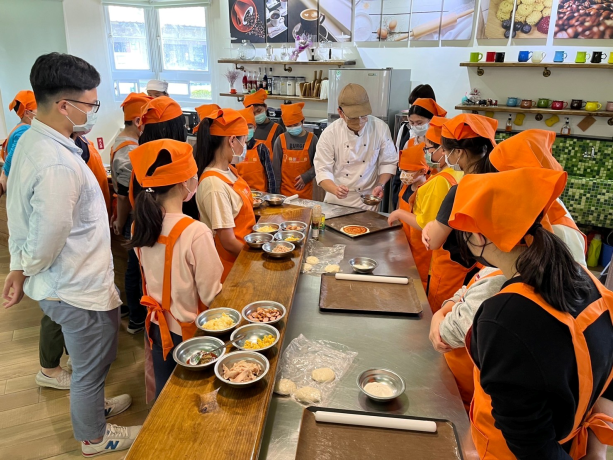 礁溪國中職探新礁點成立目的為增加宜蘭孩子對職業的認識，藉由結構化的課程與樂趣化的體驗活動，在心中種下職業的小種子，瞭解商管群與家政群工作內容與產業發展，試探其在此領域發展之可能性，進而在未來開展自我潛能，提早準備成為社會職場達人。結合鄰近高職頭城家商資源，提供符合在地產業需求之商管群與家政群體驗課程，可提供職群深入且多元之體驗，並且在場館中提供資訊展示，肩負教育意義。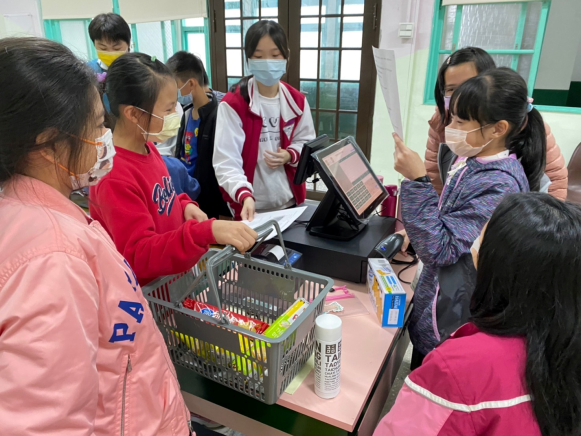 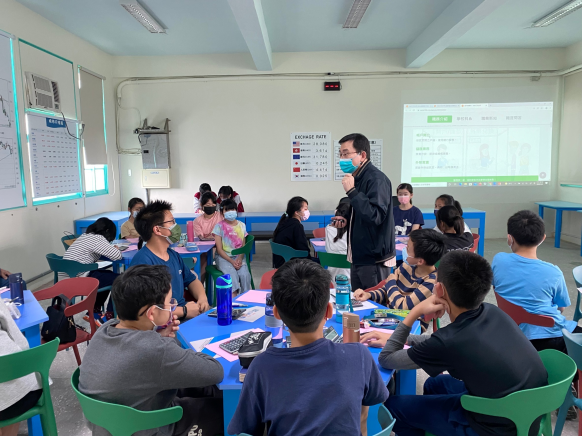 蘇澳人展現出純樸、勤勞、服務、創造的形象，發展孩子的天賦，讓每一個學生的天賦隨興趣發揮，更是每位老師的終身志業，天賦與興趣在孩子的成長過程中，如能相輔相成，人生規畫將較圓滿。學校規劃孩子們的圓夢希望工程，目前已規劃資訊閱讀希望工程、環境教育示範園區建置、語文數理特色營隊方案、品德生命教育的推動、青少年志工服務計畫、親子共學的實踐校園、體育奪金深耕工程、打造藝文素養教育重鎮學校、新課綱科技前導課程及技職技藝領先學程方案等十大圓夢教育工程，永續經營蘇澳國中校本特色。結合在地產業特色，蘇澳鎮周邊產業有許多食品加工冷凍廠且海鮮中式餐廳眾多，且鄰近高職學校蘇澳海事食品科，也是本校畢業生就學比例高的對應的科系，未來發展可以產學合作，並可以三級銜接。 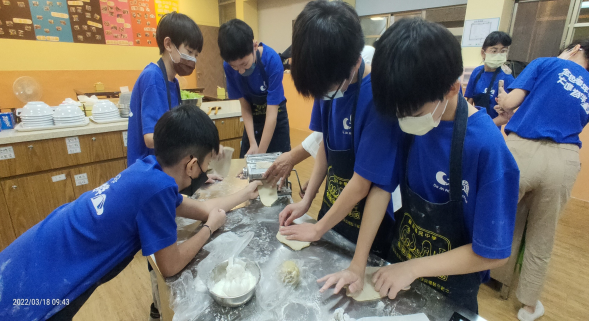 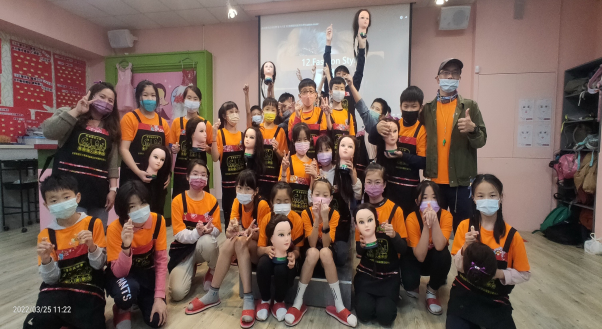 興中國中職探中心-築夢興中CEO2的 ｢C｣與｢E｣分別取自｢土木與建築｣及｢電機與電子｣之英文字首，而｢O2｣是人類生存的要素之一，期望本中心能成為提供孩子們無限學習機會的重要場所。冀望每位到本中心進行職業試探課程體驗的孩子，都能在此快樂築夢，成為自己未來生涯夢想的執行長，引領中小學生認識真實的工作世界，體現做中學的教育精神，讓學生從中探索自身的職涯性向，實踐多元適性的教育精神。「有趣」的課程體驗:土木與建築職群之課程，引導學生建構土木與建築專業知識，從生活經驗出發進行相關實作，融入美感及生命教育實踐；電機與電子職群之課程，引導學生建構對電機與電子職群，融合Maker創客精神，融｢知識｣與｢手作｣於一體，透過實作，將知識及創意具體實現於生活中。每套課程皆透過講師滾動式調整與修正，期待給予孩子深刻的課程活動。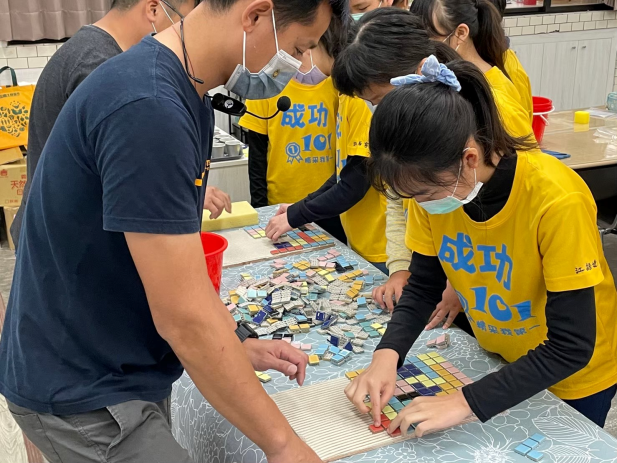 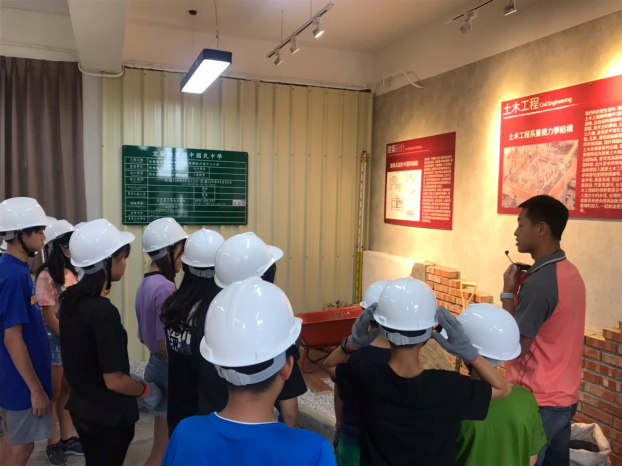 